KINDERGARTEN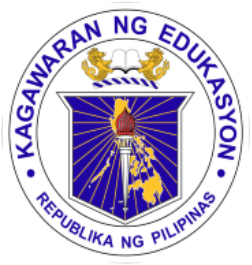 DAILY LESSON LOGSCHOOL:TEACHING DATES: KINDERGARTENDAILY LESSON LOGTEACHER:WEEK NO. 12KINDERGARTENDAILY LESSON LOGCONTENT FOCUS: Ako ay may pangangailangan. Ang mga ito ay pagkain, kasuotan, at tirahan. Ang pamilya ko ang nagbibigay tugon sa aking mga pangangailangan.QUARTER: SECONDBLOCKS OF TIMEIndicate the following:Learning Area (LA)Content Standards (CS)Performance Standards (PS)Learning Competency Code (LCC)MONDAYTUESDAYWEDNESDAYTHURSDAYFRIDAYARRIVAL TIMELA: LL(Language, Literacy and Communication)Daily Routine:National AnthemOpening PrayerExerciseKamustahanAttendance BalitaanDaily Routine:National AnthemOpening PrayerExerciseKamustahanAttendance BalitaanDaily Routine:National AnthemOpening PrayerExerciseKamustahanAttendance BalitaanDaily Routine:National AnthemOpening PrayerExerciseKamustahanAttendance BalitaanDaily Routine:National AnthemOpening PrayerExerciseKamustahanAttendance BalitaanARRIVAL TIMECS:  The child demonstrates an understanding of:increasing his/her conversation skillspaggalangDaily Routine:National AnthemOpening PrayerExerciseKamustahanAttendance BalitaanDaily Routine:National AnthemOpening PrayerExerciseKamustahanAttendance BalitaanDaily Routine:National AnthemOpening PrayerExerciseKamustahanAttendance BalitaanDaily Routine:National AnthemOpening PrayerExerciseKamustahanAttendance BalitaanDaily Routine:National AnthemOpening PrayerExerciseKamustahanAttendance BalitaanARRIVAL TIMEPS: The child shall be able to:confidently speaks and expresses his/her feelings and ideas in words that makes senseDaily Routine:National AnthemOpening PrayerExerciseKamustahanAttendance BalitaanDaily Routine:National AnthemOpening PrayerExerciseKamustahanAttendance BalitaanDaily Routine:National AnthemOpening PrayerExerciseKamustahanAttendance BalitaanDaily Routine:National AnthemOpening PrayerExerciseKamustahanAttendance BalitaanDaily Routine:National AnthemOpening PrayerExerciseKamustahanAttendance BalitaanARRIVAL TIMELCC: LLKVPD-Ia-13         KAKPS-00-14         KAKPS-OO-15Daily Routine:National AnthemOpening PrayerExerciseKamustahanAttendance BalitaanDaily Routine:National AnthemOpening PrayerExerciseKamustahanAttendance BalitaanDaily Routine:National AnthemOpening PrayerExerciseKamustahanAttendance BalitaanDaily Routine:National AnthemOpening PrayerExerciseKamustahanAttendance BalitaanDaily Routine:National AnthemOpening PrayerExerciseKamustahanAttendance BalitaanMEETING TIME 1LA: SE (PAGPAPAUNLAD SA KAKAYAHANG SOSYO-EMOSYUNAL )PPam (Pakikisalamuha sa Iba Bilang Kasapi ng Pamilya)Mensahe: Mayroon akong pangangailangan. Ang mga pangunahing pangangailangan ko ay pagkain, damit at tirahan.Tanong: Bakit natin kailangan ang mga ganitong bagay? Paano ito makakatulong sa pang-araw-araw na pamumuhay?Mensahe: Ang aking pamilya ang nagbibigay o tumutugon sa aking mga pangangailangan.Ang ibang kasapi ng mag-anak ay naghahanap-buhay upang matugunan ang mga pangangailangan ng pamilya.Tanong: Ano ang mga ginagawa ng iyong mga magulang para maibigay ang iyong mga pangangailangan?Mensahe:  Ang ibang kasapi ng pamilya ang tumutugon sa aking mga pangangailangan sa tahanan. Tanong: Ano ang mga iba’t ibang bagay na ginagawa ng bawat miyembro ng pamilya upang matugunan ang pangangailanga mo sa tahanan?Mensahe:  Kailangan ko ng pagkain. Minsan ang pagkain ay ating itinatanim. Minsan binibili natin ang ating pagkain sa iba’t-ibang lugartulad ng palengke o tindahan. Tanong: Saan tayo nakakabili/ nakakakuha ng ating pagkain? Saang mga lugar sa komunidad nagtitinda ng pagkain?Sino sa inyo ang nagpapatubo ng mga gulay o prutas sa inyong bakuran?Mensahe:Ang ibang pagkain ay galing sa mga halaman at ang iba naman ay galing sa mga hayop. Tanong: Ano ang mga pagkain nanggagaling sa halaman? Ano ang mga pagkaing galing sa hayopMEETING TIME 1CS: Ang bata ay nagkakaroon ng pag-unawa sa:konsepto ng pamilya bilang kasapi nitopangunahing pangangailangan ng isang pamilyamga bagay na ginagawa ng mga kasapi ng pamilya upang matugunan ang mga pangangailangan sa loob ng tahananlugar kung saan tayo bumibili ng ating mga pangunahing pangangailanganpinagmumulan ng ating mga pagkain. mga pagkaing nanggagaling sa mga halaman at mga pagkaing nagmumula sa mga hayop.Mensahe: Mayroon akong pangangailangan. Ang mga pangunahing pangangailangan ko ay pagkain, damit at tirahan.Tanong: Bakit natin kailangan ang mga ganitong bagay? Paano ito makakatulong sa pang-araw-araw na pamumuhay?Mensahe: Ang aking pamilya ang nagbibigay o tumutugon sa aking mga pangangailangan.Ang ibang kasapi ng mag-anak ay naghahanap-buhay upang matugunan ang mga pangangailangan ng pamilya.Tanong: Ano ang mga ginagawa ng iyong mga magulang para maibigay ang iyong mga pangangailangan?Mensahe:  Ang ibang kasapi ng pamilya ang tumutugon sa aking mga pangangailangan sa tahanan. Tanong: Ano ang mga iba’t ibang bagay na ginagawa ng bawat miyembro ng pamilya upang matugunan ang pangangailanga mo sa tahanan?Mensahe:  Kailangan ko ng pagkain. Minsan ang pagkain ay ating itinatanim. Minsan binibili natin ang ating pagkain sa iba’t-ibang lugartulad ng palengke o tindahan. Tanong: Saan tayo nakakabili/ nakakakuha ng ating pagkain? Saang mga lugar sa komunidad nagtitinda ng pagkain?Sino sa inyo ang nagpapatubo ng mga gulay o prutas sa inyong bakuran?Mensahe:Ang ibang pagkain ay galing sa mga halaman at ang iba naman ay galing sa mga hayop. Tanong: Ano ang mga pagkain nanggagaling sa halaman? Ano ang mga pagkaing galing sa hayopMEETING TIME 1PS: Ang bata ay nagpapamalas ng:pagmamalaki at kasiyahang makapagkuwento ng sariling karanasan bilang kabahagi ng pamilyaMensahe: Mayroon akong pangangailangan. Ang mga pangunahing pangangailangan ko ay pagkain, damit at tirahan.Tanong: Bakit natin kailangan ang mga ganitong bagay? Paano ito makakatulong sa pang-araw-araw na pamumuhay?Mensahe: Ang aking pamilya ang nagbibigay o tumutugon sa aking mga pangangailangan.Ang ibang kasapi ng mag-anak ay naghahanap-buhay upang matugunan ang mga pangangailangan ng pamilya.Tanong: Ano ang mga ginagawa ng iyong mga magulang para maibigay ang iyong mga pangangailangan?Mensahe:  Ang ibang kasapi ng pamilya ang tumutugon sa aking mga pangangailangan sa tahanan. Tanong: Ano ang mga iba’t ibang bagay na ginagawa ng bawat miyembro ng pamilya upang matugunan ang pangangailanga mo sa tahanan?Mensahe:  Kailangan ko ng pagkain. Minsan ang pagkain ay ating itinatanim. Minsan binibili natin ang ating pagkain sa iba’t-ibang lugartulad ng palengke o tindahan. Tanong: Saan tayo nakakabili/ nakakakuha ng ating pagkain? Saang mga lugar sa komunidad nagtitinda ng pagkain?Sino sa inyo ang nagpapatubo ng mga gulay o prutas sa inyong bakuran?Mensahe:Ang ibang pagkain ay galing sa mga halaman at ang iba naman ay galing sa mga hayop. Tanong: Ano ang mga pagkain nanggagaling sa halaman? Ano ang mga pagkaing galing sa hayopMEETING TIME 1LCC:  KMKPPam-00-6KMKPPam-00-7Mensahe: Mayroon akong pangangailangan. Ang mga pangunahing pangangailangan ko ay pagkain, damit at tirahan.Tanong: Bakit natin kailangan ang mga ganitong bagay? Paano ito makakatulong sa pang-araw-araw na pamumuhay?Mensahe: Ang aking pamilya ang nagbibigay o tumutugon sa aking mga pangangailangan.Ang ibang kasapi ng mag-anak ay naghahanap-buhay upang matugunan ang mga pangangailangan ng pamilya.Tanong: Ano ang mga ginagawa ng iyong mga magulang para maibigay ang iyong mga pangangailangan?Mensahe:  Ang ibang kasapi ng pamilya ang tumutugon sa aking mga pangangailangan sa tahanan. Tanong: Ano ang mga iba’t ibang bagay na ginagawa ng bawat miyembro ng pamilya upang matugunan ang pangangailanga mo sa tahanan?Mensahe:  Kailangan ko ng pagkain. Minsan ang pagkain ay ating itinatanim. Minsan binibili natin ang ating pagkain sa iba’t-ibang lugartulad ng palengke o tindahan. Tanong: Saan tayo nakakabili/ nakakakuha ng ating pagkain? Saang mga lugar sa komunidad nagtitinda ng pagkain?Sino sa inyo ang nagpapatubo ng mga gulay o prutas sa inyong bakuran?Mensahe:Ang ibang pagkain ay galing sa mga halaman at ang iba naman ay galing sa mga hayop. Tanong: Ano ang mga pagkain nanggagaling sa halaman? Ano ang mga pagkaing galing sa hayopWORK PERIOD 1LA: SE (Pagpapaunlad sa Kakayahang Sosyo-Emosyunal)KA (Kagandahang-Asal KP (Kalusugang pisikal at pagpapaunlad ng kakayahang motor) LL (Language, Literacy and Communication )Pamamatnubay ng Guro:Letter: Ff  • Letter Collage: FfLLKAK-Ih-3KPKFM-00-1.3SKMP-00-7Malayang Paggawa:(Mungkahing Gawain)1.Me Mobile: I have needs.KMKPPam-00-72.Letter Making FfSKMP-00-3LLKVPD-00-63.Spot the Letter FfLLKVPD-00-64.Letter for the Day: Anong mga bagay ang nagsisimula sa letrang Ff? LLKV-00-5LLKAK-Ih-35.Sand Paper Letter: FfLLKVPD-00-6KPKFM-001.4Pamamatnubay ng Guro:• Pagsulat ng titik Ff • Ff  Words PosterKPKFM-00-1.4LLKV-00-5LLKAK-Ih-3Malayang Paggawa:(Mungkahing Gawain)1.Poster: Ang miyembro ng aming pamilya ay nagtatrabaho upang kumita sa maraming paraanLLKV-00-6KMKPPam-00-72.Letter Making FfSKMP-00-3LLKVPD-00-63.Spot the Letter FfLLKVPD-00-6LLKAK-Ih-34.Letter for the Day: Ano ang nagsisimula sa letrang Ff? LLKV-00-5LLKAK-Ih-35.Sand Paper Letter: FfLLKVPD-00-6KPKFM-001.4Pamamatnubay ng Guro: Poster: Ang aking pamilya ay tumutugon sa aking pangangailangan sa tahanan.KMKPPam-00-7Malayang Paggawa:(Mungkahing Gawain)1.Poster: Ang miyembro ng aming pamilya ay nagtatrabaho upang kumita sa maraming paraanLLKV-00-6KMKPPam-00-72.Letter Making FfSKMP-00-3LLKVPD-00-63.Spot the Letter FfLLKVPD-00-6LLKAK-Ih-34.Letter for the Day: Ano ang nagsisimula sa letrang Ff? LLKV-00-5LLKAK-Ih-35.Sand Paper Letter: TtLLKVPD-00-6KPKFM-001.4Pamamatnubay ng Guro:Target Letter: Tt • Letter Collage: TtLLKAK-Ih-3KPKFM-00-1.3SKMP-00-7Malayang Paggawa:(Mungkahing Gawain)1.Poster: Ang miyembro ng aming pamilya ay nagtatrabaho upang kumita sa maraming paraanLLKV-00-6KMKPPam-00-72.Letter Making FfSKMP-00-3LLKVPD-00-63.Spot the Letter FfLLKVPD-00-6LLKAK-Ih-34.Letter for the Day: Ano ang nagsisimula sa letrang Ff? LLKV-00-5LLKAK-Ih-35.Sand Paper Letter: TtLLKVPD-00-6KPKFM-001.4Pamamatnubay ng Guro: • Pagsulat ng titik Tt • Tt Words Poster • Letter Poster: Ano ang nagsisimula sa titik Tt?KPKFM-00-1.4LLKV-00-5LLKAK-Ih-3Malayang Paggawa:(Mungkahing Gawain)1.Poster: Ang miyembro ng aming pamilya ay nagtatrabaho upang kumita sa maraming paraanLLKV-00-6KMKPPam-00-72.Letter Making Tt3.Spot the Letter Tt4.Letter for the Day: Ano ang nagsisimula sa letrang Tt? 5.Sand Paper Letter: Ff, TtWORK PERIOD 1CS: Ang bata ay nagkakaroon ng pag-unawa sa:Sariling ugali at damdaminsariling kakayahang sumubok gamitin nang maayos ang kamay upang lumikha/lumimbagpagpapahayag ng kaisipan at imahinasyon sa malikhain at malayang pamamaraan.•       letter representation of          sounds- that letters as         symbols have names and         distinct sounds•     information received by listening to stories and be able to relate within the context of their own experiencePamamatnubay ng Guro:Letter: Ff  • Letter Collage: FfLLKAK-Ih-3KPKFM-00-1.3SKMP-00-7Malayang Paggawa:(Mungkahing Gawain)1.Me Mobile: I have needs.KMKPPam-00-72.Letter Making FfSKMP-00-3LLKVPD-00-63.Spot the Letter FfLLKVPD-00-64.Letter for the Day: Anong mga bagay ang nagsisimula sa letrang Ff? LLKV-00-5LLKAK-Ih-35.Sand Paper Letter: FfLLKVPD-00-6KPKFM-001.4Pamamatnubay ng Guro:• Pagsulat ng titik Ff • Ff  Words PosterKPKFM-00-1.4LLKV-00-5LLKAK-Ih-3Malayang Paggawa:(Mungkahing Gawain)1.Poster: Ang miyembro ng aming pamilya ay nagtatrabaho upang kumita sa maraming paraanLLKV-00-6KMKPPam-00-72.Letter Making FfSKMP-00-3LLKVPD-00-63.Spot the Letter FfLLKVPD-00-6LLKAK-Ih-34.Letter for the Day: Ano ang nagsisimula sa letrang Ff? LLKV-00-5LLKAK-Ih-35.Sand Paper Letter: FfLLKVPD-00-6KPKFM-001.4Pamamatnubay ng Guro: Poster: Ang aking pamilya ay tumutugon sa aking pangangailangan sa tahanan.KMKPPam-00-7Malayang Paggawa:(Mungkahing Gawain)1.Poster: Ang miyembro ng aming pamilya ay nagtatrabaho upang kumita sa maraming paraanLLKV-00-6KMKPPam-00-72.Letter Making FfSKMP-00-3LLKVPD-00-63.Spot the Letter FfLLKVPD-00-6LLKAK-Ih-34.Letter for the Day: Ano ang nagsisimula sa letrang Ff? LLKV-00-5LLKAK-Ih-35.Sand Paper Letter: TtLLKVPD-00-6KPKFM-001.4Pamamatnubay ng Guro:Target Letter: Tt • Letter Collage: TtLLKAK-Ih-3KPKFM-00-1.3SKMP-00-7Malayang Paggawa:(Mungkahing Gawain)1.Poster: Ang miyembro ng aming pamilya ay nagtatrabaho upang kumita sa maraming paraanLLKV-00-6KMKPPam-00-72.Letter Making FfSKMP-00-3LLKVPD-00-63.Spot the Letter FfLLKVPD-00-6LLKAK-Ih-34.Letter for the Day: Ano ang nagsisimula sa letrang Ff? LLKV-00-5LLKAK-Ih-35.Sand Paper Letter: TtLLKVPD-00-6KPKFM-001.4Pamamatnubay ng Guro: • Pagsulat ng titik Tt • Tt Words Poster • Letter Poster: Ano ang nagsisimula sa titik Tt?KPKFM-00-1.4LLKV-00-5LLKAK-Ih-3Malayang Paggawa:(Mungkahing Gawain)1.Poster: Ang miyembro ng aming pamilya ay nagtatrabaho upang kumita sa maraming paraanLLKV-00-6KMKPPam-00-72.Letter Making Tt3.Spot the Letter Tt4.Letter for the Day: Ano ang nagsisimula sa letrang Tt? 5.Sand Paper Letter: Ff, TtWORK PERIOD 1PS: Ang bata ay nagpapamalas ng:kakayang kontrolin ang sariling damdamin at pag-uugali, gumawa ng desisyon at magtagumpay sa kanyang mga gawainkakayahang gamitin ang kamay at dalirikakayahang maipahayag ang kaisipan, damdamin, saloobin at imahinasyon sa pamamagitan ng malikhaing pagguhit/pagpinta•      identify the letter           names and sounds •      listen attentively and respond/interact             with peers and teacher/ adult appropriatelyPamamatnubay ng Guro:Letter: Ff  • Letter Collage: FfLLKAK-Ih-3KPKFM-00-1.3SKMP-00-7Malayang Paggawa:(Mungkahing Gawain)1.Me Mobile: I have needs.KMKPPam-00-72.Letter Making FfSKMP-00-3LLKVPD-00-63.Spot the Letter FfLLKVPD-00-64.Letter for the Day: Anong mga bagay ang nagsisimula sa letrang Ff? LLKV-00-5LLKAK-Ih-35.Sand Paper Letter: FfLLKVPD-00-6KPKFM-001.4Pamamatnubay ng Guro:• Pagsulat ng titik Ff • Ff  Words PosterKPKFM-00-1.4LLKV-00-5LLKAK-Ih-3Malayang Paggawa:(Mungkahing Gawain)1.Poster: Ang miyembro ng aming pamilya ay nagtatrabaho upang kumita sa maraming paraanLLKV-00-6KMKPPam-00-72.Letter Making FfSKMP-00-3LLKVPD-00-63.Spot the Letter FfLLKVPD-00-6LLKAK-Ih-34.Letter for the Day: Ano ang nagsisimula sa letrang Ff? LLKV-00-5LLKAK-Ih-35.Sand Paper Letter: FfLLKVPD-00-6KPKFM-001.4Pamamatnubay ng Guro: Poster: Ang aking pamilya ay tumutugon sa aking pangangailangan sa tahanan.KMKPPam-00-7Malayang Paggawa:(Mungkahing Gawain)1.Poster: Ang miyembro ng aming pamilya ay nagtatrabaho upang kumita sa maraming paraanLLKV-00-6KMKPPam-00-72.Letter Making FfSKMP-00-3LLKVPD-00-63.Spot the Letter FfLLKVPD-00-6LLKAK-Ih-34.Letter for the Day: Ano ang nagsisimula sa letrang Ff? LLKV-00-5LLKAK-Ih-35.Sand Paper Letter: TtLLKVPD-00-6KPKFM-001.4Pamamatnubay ng Guro:Target Letter: Tt • Letter Collage: TtLLKAK-Ih-3KPKFM-00-1.3SKMP-00-7Malayang Paggawa:(Mungkahing Gawain)1.Poster: Ang miyembro ng aming pamilya ay nagtatrabaho upang kumita sa maraming paraanLLKV-00-6KMKPPam-00-72.Letter Making FfSKMP-00-3LLKVPD-00-63.Spot the Letter FfLLKVPD-00-6LLKAK-Ih-34.Letter for the Day: Ano ang nagsisimula sa letrang Ff? LLKV-00-5LLKAK-Ih-35.Sand Paper Letter: TtLLKVPD-00-6KPKFM-001.4Pamamatnubay ng Guro: • Pagsulat ng titik Tt • Tt Words Poster • Letter Poster: Ano ang nagsisimula sa titik Tt?KPKFM-00-1.4LLKV-00-5LLKAK-Ih-3Malayang Paggawa:(Mungkahing Gawain)1.Poster: Ang miyembro ng aming pamilya ay nagtatrabaho upang kumita sa maraming paraanLLKV-00-6KMKPPam-00-72.Letter Making Tt3.Spot the Letter Tt4.Letter for the Day: Ano ang nagsisimula sa letrang Tt? 5.Sand Paper Letter: Ff, TtWORK PERIOD 1LCC: KAKPS-00-19MKSC-00-5KPKFM-00-1.5Pamamatnubay ng Guro:Letter: Ff  • Letter Collage: FfLLKAK-Ih-3KPKFM-00-1.3SKMP-00-7Malayang Paggawa:(Mungkahing Gawain)1.Me Mobile: I have needs.KMKPPam-00-72.Letter Making FfSKMP-00-3LLKVPD-00-63.Spot the Letter FfLLKVPD-00-64.Letter for the Day: Anong mga bagay ang nagsisimula sa letrang Ff? LLKV-00-5LLKAK-Ih-35.Sand Paper Letter: FfLLKVPD-00-6KPKFM-001.4Pamamatnubay ng Guro:• Pagsulat ng titik Ff • Ff  Words PosterKPKFM-00-1.4LLKV-00-5LLKAK-Ih-3Malayang Paggawa:(Mungkahing Gawain)1.Poster: Ang miyembro ng aming pamilya ay nagtatrabaho upang kumita sa maraming paraanLLKV-00-6KMKPPam-00-72.Letter Making FfSKMP-00-3LLKVPD-00-63.Spot the Letter FfLLKVPD-00-6LLKAK-Ih-34.Letter for the Day: Ano ang nagsisimula sa letrang Ff? LLKV-00-5LLKAK-Ih-35.Sand Paper Letter: FfLLKVPD-00-6KPKFM-001.4Pamamatnubay ng Guro: Poster: Ang aking pamilya ay tumutugon sa aking pangangailangan sa tahanan.KMKPPam-00-7Malayang Paggawa:(Mungkahing Gawain)1.Poster: Ang miyembro ng aming pamilya ay nagtatrabaho upang kumita sa maraming paraanLLKV-00-6KMKPPam-00-72.Letter Making FfSKMP-00-3LLKVPD-00-63.Spot the Letter FfLLKVPD-00-6LLKAK-Ih-34.Letter for the Day: Ano ang nagsisimula sa letrang Ff? LLKV-00-5LLKAK-Ih-35.Sand Paper Letter: TtLLKVPD-00-6KPKFM-001.4Pamamatnubay ng Guro:Target Letter: Tt • Letter Collage: TtLLKAK-Ih-3KPKFM-00-1.3SKMP-00-7Malayang Paggawa:(Mungkahing Gawain)1.Poster: Ang miyembro ng aming pamilya ay nagtatrabaho upang kumita sa maraming paraanLLKV-00-6KMKPPam-00-72.Letter Making FfSKMP-00-3LLKVPD-00-63.Spot the Letter FfLLKVPD-00-6LLKAK-Ih-34.Letter for the Day: Ano ang nagsisimula sa letrang Ff? LLKV-00-5LLKAK-Ih-35.Sand Paper Letter: TtLLKVPD-00-6KPKFM-001.4Pamamatnubay ng Guro: • Pagsulat ng titik Tt • Tt Words Poster • Letter Poster: Ano ang nagsisimula sa titik Tt?KPKFM-00-1.4LLKV-00-5LLKAK-Ih-3Malayang Paggawa:(Mungkahing Gawain)1.Poster: Ang miyembro ng aming pamilya ay nagtatrabaho upang kumita sa maraming paraanLLKV-00-6KMKPPam-00-72.Letter Making Tt3.Spot the Letter Tt4.Letter for the Day: Ano ang nagsisimula sa letrang Tt? 5.Sand Paper Letter: Ff, TtMEETING TIME 2LA: SE (Pagpapaunlad sa Kakayahang Sosyo-Emosyunal)LCC (Language, Literacy and CommunicationGawain: Show and Tell: Me MobileSing the song “What’s the sound?” ( ipamalit ang mga salitang may titik Ff) Gawain: Hayaan ang mga mag-aaral na umisip ng mga salita na nagsisimula sa titik Ff. Isulat ito sa pisaraSing “Can you say the first sound? “(use Ff sounds) Gawain: Mag- isip ng mga pangalan ng tao at lugar na nagsisimula sa titik Ff.Pamatnubay ng Guro: (Mungkahing Gawain) Magpakita ng basket ng pagkain sa klase- pag-usapan ang iba’t ibang prutas at gulayGawain: Pagpapakita ng food chart- pag- usapan ang mga pagkaing galing sa hayop at mga pagkaing galing sa halaman.MEETING TIME 2 CS: Ang bata ay nagkakaroon ng pag-unawa sa:•sariling ugali at damdamin•tunog ng mga letra at ang kaugnayan nito sa mga tao at bagay sa kanyang paligid• mga ngalan ng iba’t ibang uri ng prutas at gulayGawain: Show and Tell: Me MobileSing the song “What’s the sound?” ( ipamalit ang mga salitang may titik Ff) Gawain: Hayaan ang mga mag-aaral na umisip ng mga salita na nagsisimula sa titik Ff. Isulat ito sa pisaraSing “Can you say the first sound? “(use Ff sounds) Gawain: Mag- isip ng mga pangalan ng tao at lugar na nagsisimula sa titik Ff.Pamatnubay ng Guro: (Mungkahing Gawain) Magpakita ng basket ng pagkain sa klase- pag-usapan ang iba’t ibang prutas at gulayGawain: Pagpapakita ng food chart- pag- usapan ang mga pagkaing galing sa hayop at mga pagkaing galing sa halaman.MEETING TIME 2PS: Ang bata ay nagpapamalas ng:•kakayang kontrolin ang sariling damdamin at pag-uugali, gumawa ng desisyon at magtagumpay sa kanyang mga gawain•identify/pick out the distinct sounds in words, match sounds with letters, and hear specific letterGawain: Show and Tell: Me MobileSing the song “What’s the sound?” ( ipamalit ang mga salitang may titik Ff) Gawain: Hayaan ang mga mag-aaral na umisip ng mga salita na nagsisimula sa titik Ff. Isulat ito sa pisaraSing “Can you say the first sound? “(use Ff sounds) Gawain: Mag- isip ng mga pangalan ng tao at lugar na nagsisimula sa titik Ff.Pamatnubay ng Guro: (Mungkahing Gawain) Magpakita ng basket ng pagkain sa klase- pag-usapan ang iba’t ibang prutas at gulayGawain: Pagpapakita ng food chart- pag- usapan ang mga pagkaing galing sa hayop at mga pagkaing galing sa halaman.MEETING TIME 2LCC:    SEKPSE-If-2     LLKOL-Ia-2Gawain: Show and Tell: Me MobileSing the song “What’s the sound?” ( ipamalit ang mga salitang may titik Ff) Gawain: Hayaan ang mga mag-aaral na umisip ng mga salita na nagsisimula sa titik Ff. Isulat ito sa pisaraSing “Can you say the first sound? “(use Ff sounds) Gawain: Mag- isip ng mga pangalan ng tao at lugar na nagsisimula sa titik Ff.Pamatnubay ng Guro: (Mungkahing Gawain) Magpakita ng basket ng pagkain sa klase- pag-usapan ang iba’t ibang prutas at gulayGawain: Pagpapakita ng food chart- pag- usapan ang mga pagkaing galing sa hayop at mga pagkaing galing sa halaman.SUPERVISED RECESSLA: PKK Pangangalaga sa Sariling Kalusugan at KaligtasanSNACK TIMESNACK TIMESNACK TIMESNACK TIMESNACK TIMESUPERVISED RECESSCS: Ang bata ay nagkakaroon ng pag-unawa sa:* kakayahang pangalagaan ang sariling kalusugan at kaligtasanSNACK TIMESNACK TIMESNACK TIMESNACK TIMESNACK TIMESUPERVISED RECESSPS: Ang bata ay nagpapamalas ng:* pagsasagawa ng mga pangunahing kasanayan ukol sa pansariling kalinisan sa pang-araw-araw na pamumuhay at pangangalaga para sa sariling kaligtasanSNACK TIMESNACK TIMESNACK TIMESNACK TIMESNACK TIMESUPERVISED RECESSLCC: KPKPKK-Ih-1SNACK TIMESNACK TIMESNACK TIMESNACK TIMESNACK TIMENAP TIMENAP TIMENAP TIMENAP TIMENAP TIMENAP TIMENAP TIMESTORY  LA: BPA (Book and Print Awareness)Story: “Hipon at Biya”Story: “Ang Alamat ng Sibuyas”Story: “The Blind Duckling”Story: “The Little Red Hen”Story: “Vilma’s Vineyard Workers”STORYCS: The child demonstrates an understanding of:book familiarity, awareness that there is a story to read with a beginning and an ending, written by author(s), and illustrated by someoneStory: “Hipon at Biya”Story: “Ang Alamat ng Sibuyas”Story: “The Blind Duckling”Story: “The Little Red Hen”Story: “Vilma’s Vineyard Workers”STORYPS: The child shall be able to:use book – handle and turn the pages; take care of books; enjoy listening to stories repeatedly and may play pretend-reading and associates him/herself with the storyStory: “Hipon at Biya”Story: “Ang Alamat ng Sibuyas”Story: “The Blind Duckling”Story: “The Little Red Hen”Story: “Vilma’s Vineyard Workers”STORYLCC:  LLKBPA-00-2 to 8Story: “Hipon at Biya”Story: “Ang Alamat ng Sibuyas”Story: “The Blind Duckling”Story: “The Little Red Hen”Story: “Vilma’s Vineyard Workers”WORK PERIOD 2LA: M (Mathematics)Pamamatnubay ng Guro:Hand Game ( connecting using quantities up to 4)MKAT-00-26MKAT-00-3 MKAT-00-8Malayang Paggawa:(Mungkahing Gawain)1.Paglalaro ng “Table Blocks”MKSC-00-4MKSC-00-2KPKFM-00-1.62.Pagsulat sa Papel (4)MKC-00-3KPKFM-00-1.43.Number Concentration (0-4)MKC-00-24.Mixed Up NumberMKC-00-2MKC-00-55. Number Lotto (0-5)MKC-00-2Pamamatnubay ng Guro:Hand Game ( connecting using quantities up to 4)MKAT-00-26MKAT-00-3 MKAT-00-8Malayang Paggawa:(Mungkahing Gawain)1.Paglalaro ng “Table Blocks”MKSC-00-4MKSC-00-2KPKFM-00-1.62.Pagsulat sa Papel (4)MKC-00-3KPKFM-00-1.43.Number Concentration (0-4)MKC-00-24.Mixed Up NumberMKC-00-2MKC-00-55. Number Lotto (0-5)MKC-00-2Pamamatnubay ng Guro:Lift the bowl (connecting using quantities up to 3)MKAT-00-26MKAT-00-3MKAT-00-8Malayang Paggawa:(Mungkahing Gawain)1.Paglalaro ng “Table Blocks”MKSC-00-4MKSC-00-2KPKFM-00-1.62.Pagsulat sa Papel (4)MKC-00-3KPKFM-00-1.43.Number Concentration (0-4)MKC-00-24.Mixed Up NumberMKC-00-2MKC-00-55. Number Lotto (0-5)MKC-00-2Pamamatnubay ng Guro:Lift the bowl (connecting using quantities up to 3)MKAT-00-26MKAT-00-3MKAT-00-8Malayang Paggawa:(Mungkahing Gawain)1.Paglalaro ng “Table Blocks”MKSC-00-4MKSC-00-2KPKFM-00-1.62.Pagsulat sa Papel (4)MKC-00-3KPKFM-00-1.43.Number Concentration (0-4)MKC-00-24.Mixed Up NumberMKC-00-2MKC-00-55. Number Lotto (0-5)MKC-00-2Pamamatnubay ng Guro:Pictograph: Favorite Fruit (3 categories)MKAP-00-2LLKSS-00-1Malayang Paggawa:(Mungkahing Gawain)1.Paglalaro ng “Table Blocks”MKSC-00-4MKSC-00-2KPKFM-00-1.62.Pagsulat sa Papel (4)MKC-00-3KPKFM-00-1.43.Number Concentration (0-4)MKC-00-24.Mixed Up NumberMKC-00-2MKC-00-55. Number Lotto (0-5)MKC-00-2WORK PERIOD 2CS:The child demonstrates an understanding of:* Objects in the environment have properties or attributes (e.g., color, size, shapes, and functions) and that objects can be manipulated based on these properties and attributes*concepts of size, length, weightPamamatnubay ng Guro:Hand Game ( connecting using quantities up to 4)MKAT-00-26MKAT-00-3 MKAT-00-8Malayang Paggawa:(Mungkahing Gawain)1.Paglalaro ng “Table Blocks”MKSC-00-4MKSC-00-2KPKFM-00-1.62.Pagsulat sa Papel (4)MKC-00-3KPKFM-00-1.43.Number Concentration (0-4)MKC-00-24.Mixed Up NumberMKC-00-2MKC-00-55. Number Lotto (0-5)MKC-00-2Pamamatnubay ng Guro:Hand Game ( connecting using quantities up to 4)MKAT-00-26MKAT-00-3 MKAT-00-8Malayang Paggawa:(Mungkahing Gawain)1.Paglalaro ng “Table Blocks”MKSC-00-4MKSC-00-2KPKFM-00-1.62.Pagsulat sa Papel (4)MKC-00-3KPKFM-00-1.43.Number Concentration (0-4)MKC-00-24.Mixed Up NumberMKC-00-2MKC-00-55. Number Lotto (0-5)MKC-00-2Pamamatnubay ng Guro:Lift the bowl (connecting using quantities up to 3)MKAT-00-26MKAT-00-3MKAT-00-8Malayang Paggawa:(Mungkahing Gawain)1.Paglalaro ng “Table Blocks”MKSC-00-4MKSC-00-2KPKFM-00-1.62.Pagsulat sa Papel (4)MKC-00-3KPKFM-00-1.43.Number Concentration (0-4)MKC-00-24.Mixed Up NumberMKC-00-2MKC-00-55. Number Lotto (0-5)MKC-00-2Pamamatnubay ng Guro:Lift the bowl (connecting using quantities up to 3)MKAT-00-26MKAT-00-3MKAT-00-8Malayang Paggawa:(Mungkahing Gawain)1.Paglalaro ng “Table Blocks”MKSC-00-4MKSC-00-2KPKFM-00-1.62.Pagsulat sa Papel (4)MKC-00-3KPKFM-00-1.43.Number Concentration (0-4)MKC-00-24.Mixed Up NumberMKC-00-2MKC-00-55. Number Lotto (0-5)MKC-00-2Pamamatnubay ng Guro:Pictograph: Favorite Fruit (3 categories)MKAP-00-2LLKSS-00-1Malayang Paggawa:(Mungkahing Gawain)1.Paglalaro ng “Table Blocks”MKSC-00-4MKSC-00-2KPKFM-00-1.62.Pagsulat sa Papel (4)MKC-00-3KPKFM-00-1.43.Number Concentration (0-4)MKC-00-24.Mixed Up NumberMKC-00-2MKC-00-55. Number Lotto (0-5)MKC-00-2WORK PERIOD 2PS: The child shall be able to:* manipulate objects based on properties or attributes*use arbitrary measuring tools/means to determine size, length, weight of things around him/her.Pamamatnubay ng Guro:Hand Game ( connecting using quantities up to 4)MKAT-00-26MKAT-00-3 MKAT-00-8Malayang Paggawa:(Mungkahing Gawain)1.Paglalaro ng “Table Blocks”MKSC-00-4MKSC-00-2KPKFM-00-1.62.Pagsulat sa Papel (4)MKC-00-3KPKFM-00-1.43.Number Concentration (0-4)MKC-00-24.Mixed Up NumberMKC-00-2MKC-00-55. Number Lotto (0-5)MKC-00-2Pamamatnubay ng Guro:Hand Game ( connecting using quantities up to 4)MKAT-00-26MKAT-00-3 MKAT-00-8Malayang Paggawa:(Mungkahing Gawain)1.Paglalaro ng “Table Blocks”MKSC-00-4MKSC-00-2KPKFM-00-1.62.Pagsulat sa Papel (4)MKC-00-3KPKFM-00-1.43.Number Concentration (0-4)MKC-00-24.Mixed Up NumberMKC-00-2MKC-00-55. Number Lotto (0-5)MKC-00-2Pamamatnubay ng Guro:Lift the bowl (connecting using quantities up to 3)MKAT-00-26MKAT-00-3MKAT-00-8Malayang Paggawa:(Mungkahing Gawain)1.Paglalaro ng “Table Blocks”MKSC-00-4MKSC-00-2KPKFM-00-1.62.Pagsulat sa Papel (4)MKC-00-3KPKFM-00-1.43.Number Concentration (0-4)MKC-00-24.Mixed Up NumberMKC-00-2MKC-00-55. Number Lotto (0-5)MKC-00-2Pamamatnubay ng Guro:Lift the bowl (connecting using quantities up to 3)MKAT-00-26MKAT-00-3MKAT-00-8Malayang Paggawa:(Mungkahing Gawain)1.Paglalaro ng “Table Blocks”MKSC-00-4MKSC-00-2KPKFM-00-1.62.Pagsulat sa Papel (4)MKC-00-3KPKFM-00-1.43.Number Concentration (0-4)MKC-00-24.Mixed Up NumberMKC-00-2MKC-00-55. Number Lotto (0-5)MKC-00-2Pamamatnubay ng Guro:Pictograph: Favorite Fruit (3 categories)MKAP-00-2LLKSS-00-1Malayang Paggawa:(Mungkahing Gawain)1.Paglalaro ng “Table Blocks”MKSC-00-4MKSC-00-2KPKFM-00-1.62.Pagsulat sa Papel (4)MKC-00-3KPKFM-00-1.43.Number Concentration (0-4)MKC-00-24.Mixed Up NumberMKC-00-2MKC-00-55. Number Lotto (0-5)MKC-00-2WORK PERIOD 2LCC: MKSC- 00-4MKME -00-1MKC-00-2 TO 6Pamamatnubay ng Guro:Hand Game ( connecting using quantities up to 4)MKAT-00-26MKAT-00-3 MKAT-00-8Malayang Paggawa:(Mungkahing Gawain)1.Paglalaro ng “Table Blocks”MKSC-00-4MKSC-00-2KPKFM-00-1.62.Pagsulat sa Papel (4)MKC-00-3KPKFM-00-1.43.Number Concentration (0-4)MKC-00-24.Mixed Up NumberMKC-00-2MKC-00-55. Number Lotto (0-5)MKC-00-2Pamamatnubay ng Guro:Hand Game ( connecting using quantities up to 4)MKAT-00-26MKAT-00-3 MKAT-00-8Malayang Paggawa:(Mungkahing Gawain)1.Paglalaro ng “Table Blocks”MKSC-00-4MKSC-00-2KPKFM-00-1.62.Pagsulat sa Papel (4)MKC-00-3KPKFM-00-1.43.Number Concentration (0-4)MKC-00-24.Mixed Up NumberMKC-00-2MKC-00-55. Number Lotto (0-5)MKC-00-2Pamamatnubay ng Guro:Lift the bowl (connecting using quantities up to 3)MKAT-00-26MKAT-00-3MKAT-00-8Malayang Paggawa:(Mungkahing Gawain)1.Paglalaro ng “Table Blocks”MKSC-00-4MKSC-00-2KPKFM-00-1.62.Pagsulat sa Papel (4)MKC-00-3KPKFM-00-1.43.Number Concentration (0-4)MKC-00-24.Mixed Up NumberMKC-00-2MKC-00-55. Number Lotto (0-5)MKC-00-2Pamamatnubay ng Guro:Lift the bowl (connecting using quantities up to 3)MKAT-00-26MKAT-00-3MKAT-00-8Malayang Paggawa:(Mungkahing Gawain)1.Paglalaro ng “Table Blocks”MKSC-00-4MKSC-00-2KPKFM-00-1.62.Pagsulat sa Papel (4)MKC-00-3KPKFM-00-1.43.Number Concentration (0-4)MKC-00-24.Mixed Up NumberMKC-00-2MKC-00-55. Number Lotto (0-5)MKC-00-2Pamamatnubay ng Guro:Pictograph: Favorite Fruit (3 categories)MKAP-00-2LLKSS-00-1Malayang Paggawa:(Mungkahing Gawain)1.Paglalaro ng “Table Blocks”MKSC-00-4MKSC-00-2KPKFM-00-1.62.Pagsulat sa Papel (4)MKC-00-3KPKFM-00-1.43.Number Concentration (0-4)MKC-00-24.Mixed Up NumberMKC-00-2MKC-00-55. Number Lotto (0-5)MKC-00-2INDOOR/OUTDOORLA: KP (Kalusugang Pisikal at Pagpapaunlad ng Kakayahang Motor)Walking Backwards RelayBody LettersWalk, Hop, JumpFruit SaladBody RelayINDOOR/OUTDOORCS: Ang bata ay nagkakaroon ng pag-unawa sa:* kanyang kapaligiran at naiuugnay dito ang angkop na paggalaw ng katawanWalking Backwards RelayBody LettersWalk, Hop, JumpFruit SaladBody RelayINDOOR/OUTDOORPS: Ang bata ay nagpapamalas ng:* maayos na galaw at koordinasyon ng mga bahagi ng katawanWalking Backwards RelayBody LettersWalk, Hop, JumpFruit SaladBody RelayINDOOR/OUTDOORLCC: KPKGM-Ia-1 to 3Walking Backwards RelayBody LettersWalk, Hop, JumpFruit SaladBody RelayMEETING TIME 3DISMISSAL ROUTINEDISMISSAL ROUTINEDISMISSAL ROUTINEDISMISSAL ROUTINEDISMISSAL ROUTINEDISMISSAL ROUTINEREMARKSREMARKSREFLECTIONReflect on your teaching and assess yourself as a teacher. Think about your students’ progress this week. What works? What else needs to be done to help the students learn? Identify what help your instructional supervisors can provide for you so when you meet them, you can ask them relevant questions.No. of learners who earned 80% in the evaluation.No. of learners who require additional activities for remediation.Did the remedial lessons work? No. of learners who have caught up with the lesson.No. of learners who continue to require remediationWhich of my teaching strategies worked well? Why did these work?What difficulties dis I encounter which my principal or supervisor can help me solve?What innovation or localized materials did I use/discover which I wish to share with other teachers?